DateActivityTimeAdditional Information21st  November 2018KS2 Hockey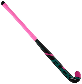 9:00-10:00All KS2 children will participate in either House Hockey/ Football as part of their normal PE lesson. They will decide within their houses which sport they will do.Quick Sticks (no gum shield or shin pads required). Trainers only21st  November 2018KS2 Football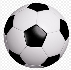 11:00-12:00All KS2 children will participate in either House Hockey/ Football as part of their normal PE lesson. They will decide within their houses which sport they will do.Trainers only.20th  March 2019 tbcParents vs Yr6 Football 9:00-9:30These fixtures only involve Year 6 children. Weather permitting - rest of the school may come out to watch.20th  March 2019 tbcParents vs Yr6 Netball 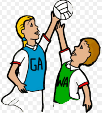 9:00-9:30These fixtures only involve Year 6 children.Weather permitting - rest of the school may come out to watch.20th  March 2019 tbcKS2 Tag-Rugby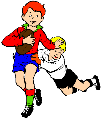 9:30-10:30All KS2 children will participate in either House Tag-Rugby / Netball as part of their normal PE lesson. They will decide within their houses which sport they will do.Weather permitting.20th  March 2019 tbcKS2 Netball 11:00-12:00All KS2 children will participate in either House Tag-Rugby / Netball as part of their normal PE lesson. They will decide within their houses which sport they will do.Weather permitting.27th March 2019 tbcReception 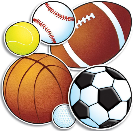 Multi-Skills 1:30-2:00All Reception children will participate as part of their P.E. lesson. Weather permitting.27th March 2019 tbcKS1 Multi-Skills 2:00-2:45All KS1 children will participate as part of their P.E. lesson. Weather permitting.10th July 2019 tbcKS2 Rounders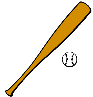 9:00-10:00All KS2 children will participate in either House Rounders / Cricket as part of their normal PE lesson. They will decide within their houses which sport they will do.Weather permitting 10th July 2019 tbcKS2 Cricket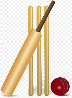 11:00-12:00All KS2 children will participate in either House Rounders / Cricket as part of their normal PE lesson. They will decide within their houses which sport they will do.Weather permitting